Publicado en México el 11/09/2019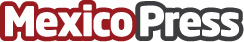 Recibe Cotemar el nivel más alto del reconocimiento Empresa Segura por parte de la STPSLa Secretaría del Trabajo y Previsión Social (STPS) concluyó la evaluación integral, con la finalidad de obtener el Certificado de Empresa Segura, obteniéndose un resultado que le permite obtener el Tercer Nivel del reconocimiento "Empresa Segura" por instaurar y operar sistemas de administración en materia de seguridad y salud en el trabajo, con base en estándares nacionales e internacionales, con lo que favorece el funcionamiento de centros de trabajo seguros e higiénicosDatos de contacto:Israel R. Estrada V.9383811400Nota de prensa publicada en: https://www.mexicopress.com.mx/recibe-cotemar-el-nivel-mas-alto-del_1 Categorías: Nacional Recursos humanos Campeche Nuevo León Ciudad de México Otras Industrias http://www.mexicopress.com.mx